Affiliated to M.A.S.A., K.C.A.S.A., A.S.A.S.E.R, R.L.S.S.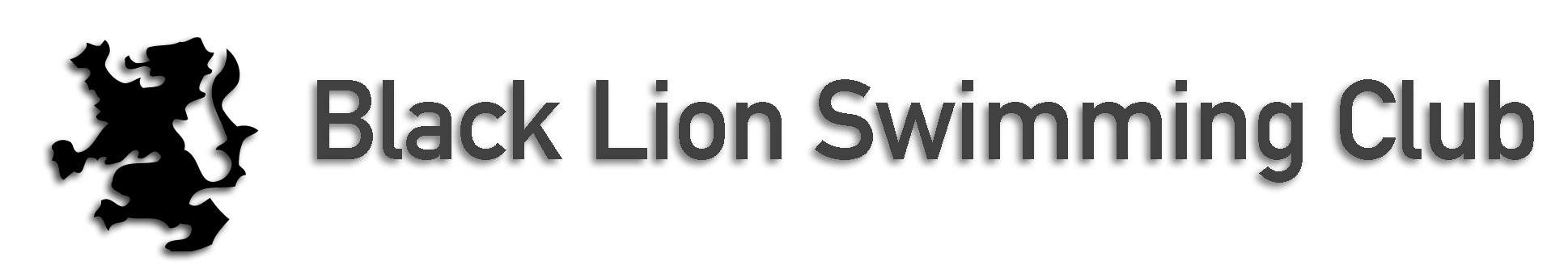 Black Lion Level 3 Spring Open Meet 2019License No:PROGRAMME OF EVENTSSaturday 4th May 2019Session 1				Warm Up: 		Start: 1.	100m Individual Medley		Girls2.	200m Butterfly			Boys3.	200m Butterfly			Girls4.	50m Backstroke			Boys5.	50m Backstroke			Girls6.	100m Breaststroke		Boys7.	100m Breaststroke		GirlsSession 2				Warm Up: tbc			Start: tbc8.	200m Freestyle			Boys9.	200m Freestyle			Girls10.	100m Backstroke		Boys11.	100m Backstroke		Girls12.	50m Breaststroke		Boys13.	50m Breaststroke		Girls14.	200m Individual Medley		BoysSunday 5th May 2019 Session 3				Warm Up: 08:30		Start: 09:3015.	100m Individual Medley		Boys16.	200m Breaststroke		Girls17.	200m Breaststroke		Boys18.	100m Freestyle			Girls19.	100m Freestyle			Boys20.	50m Butterfly			Girls21.	50m Butterfly			BoysSession 4				Warm Up: tbc			Start: tbc22.	200m Backstroke		Girls23.	200m Backstroke		Boys24.	50m Freestyle			Girls25.	50m Freestyle			Boys26.	100m Butterfly			Girls27.	100m Butterfly			Boys28.	200m Individual Medley		Girls